BODIO5 ½-Zimmer-Wohnung mit Balkonan sonniger Aussichtslage mit Gemüsegarten……………………………………………………..……………………………………..………..…..……………….……….appartamento di 5 ½ locali nell' ultimo pianoposizione soleggiata, centrale e con bella vista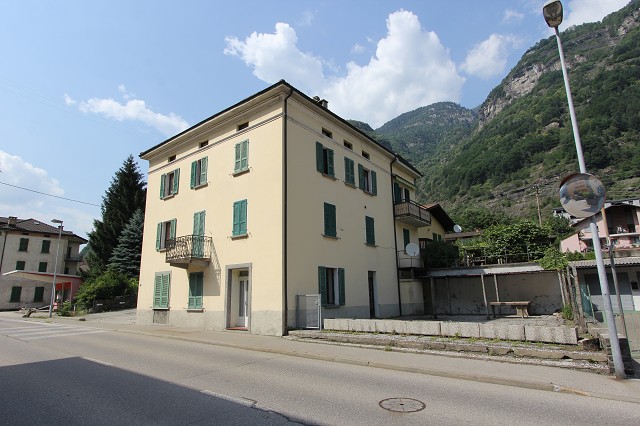                                                   4180/2741Fr. 200‘000.--Ubicazione     Regione: LeventinaLocalità: 6743 Bodio, Via Stazione 31Informazione sull’immobile                                                       Tipo dell’immobile: appartamento di 5 ½ locali nell’ultimo piano con giardinoSuperficie abitabile: ca. 120 m2Anno di costruzione: 1915Rinnovazioni: 2001 e 2015Piani: 3Terrazze: 2Posteggi: 1 esternoLocali: 5Bagno/WC: 1Spese: ca. 250.--Riscaldamento: camino, pellet, elettrico Pavimento zona giorno: piastrellePavimento zona notte: laminatoPosizione: centrale, soleggiata con bella vistaVista lago: noPossibilità d’acquisti: siScuole: siMezzi pubblici: si                                        Distanza prossima città: 20 kmDistanza autostrada: 3 kmDescrizione dell’immobile    Quest’appartamento di 5 ½ locali nell’ultimo piano con giardino si trova in posizione centrale e soleggiata alla Via Stazione 31 a Bodio. L’edificio di 5 appartamenti è dell’anno 1915 e riattato nel 2001 e 2015. Si trova ancora in buono stato. L’appartamento comprende un atrio, un soggiorno/pranzo con camino, una cucina, un balcone, 4 camere, un rispostiglio ed un bagno/WC. Una bella vista si estende sul paese e le montagne circostanti. L’appartamento ha un orto. Nei prossimi anni a Bodio fanno tanti posti di lavoro e così l’appartamento è interessante anche per un acquisto di reddito. L’affitto annuale è ca. Fr. 11’400.--. L’appartamento ha anche un piccolo giardino con pergola.L’immobile é facilmente raggiungibile in macchina. Vi è un posteggio esterno a disposizione. L’autostrada A2 a Biasca è a 3 km. Tramite autopostale si può arrivare alla stazione ferroviaria di Biasca. Scuole e possibilità d’acquisti si trovano in paese. Standort     Region: 	BellinzoneseOrtschaft: 	6743 Bodio, via Stazione 31Objekt Typ: 	5 ½-Zimmer-Dach-Wohnung mit BalkonLage: 	sonnige Aussichtslage Etage:	2.OGLift:	neinWohnfläche: 	ca.120m2Baujahr:	ca. 1915Renovationen:	2001, 2014 (Pellett-Kamin)Zustand: 	gutBad/WC:	1Balkon:	1Parkplätze: 	1 AussenparkplatzHeizung: 	ÖlzentralheizungNebenkosten:	ca. Fr. 250.--Bodenbelag: 	Platten und LaminatZweitwohnsitz möglich:	jaEinkaufsmöglichkeiten: 	jaÖffentliche Verkehrsmittel: 	250mSchulen:	600mDistanz zur nächsten Stadt:   20kmDistanz Autobahn: 	 3kmObjektbeschreibungDiese 5 ½-Zimmer-Wohnung liegt im obersten Stock eines 5-Familienhauses an sonniger Aussichtslage in Bodio an der Via Stazione 31. Die Wohnung und das Mehrfamilienhaus befinden sich in einem guten Zustand.  Die Wohnung verfügt über einen praktischen Grundriss und wirkt hell und wohnlich. Der schöne Wohn-/Essbereich mit Cheminée und Küche führt auf den Balkon mit toller Aussicht auf die umliegenden Berge. Weitere 4 Zimmer und das Bad/WC komplettieren die Wohnung. Im Zwischengeschoss gehört noch ein Abstellraum zur Wohnung. Zur Wohnung gehört noch ein kleiner Gemüsegarten. Da in Bodio viele neue Arbeitsplätze entstehen, könnte diese Wohnung auch als Renditeobjekt interessant sein. Es wird ein Mietzins von ca. Fr. 11‘400.-- jährlich erzielt. Zur Wohnung gehört auch noch ein kleiner Garten mit Pergola.Zur Wohnung gehört ein eigener Aussenparkplatz. Die Fahrt zur Autobahn A2 in Biasca dauert fünf Minuten. Es besteht eine Busverbindung nach Biasca und Faido. Die Fahrt nach Bellinzona dauert ca. 15 Minuten. Im Dorf gibt es Einkaufsgeschäfte und die Schulen. In Biasca gibt es grössere Einkaufsmöglichkeiten.                Eingang, Wohn-/Essbereich mit Küche        entrata, soggiorno, pranzo e cucina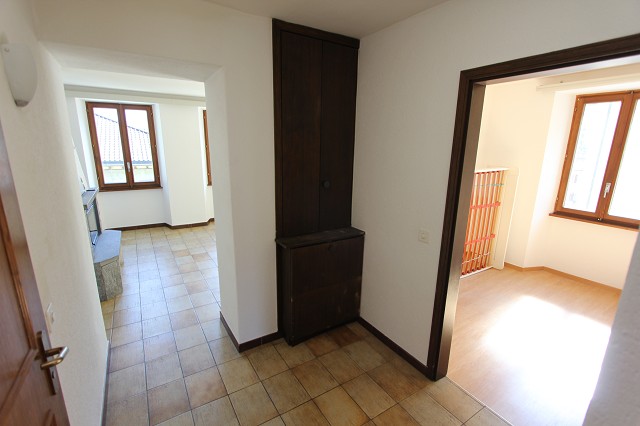 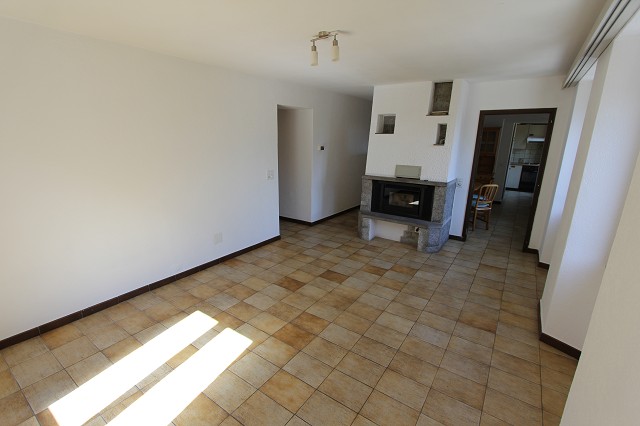 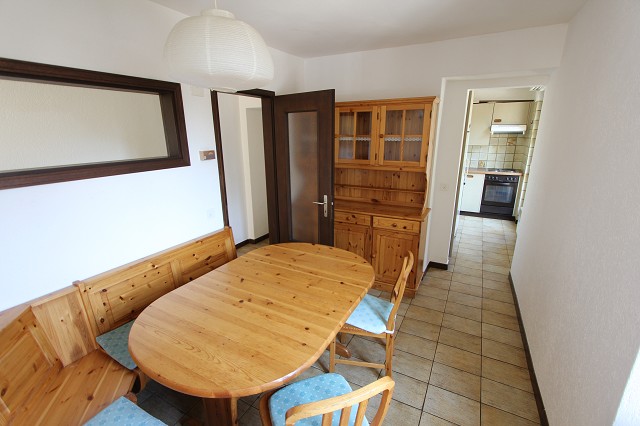 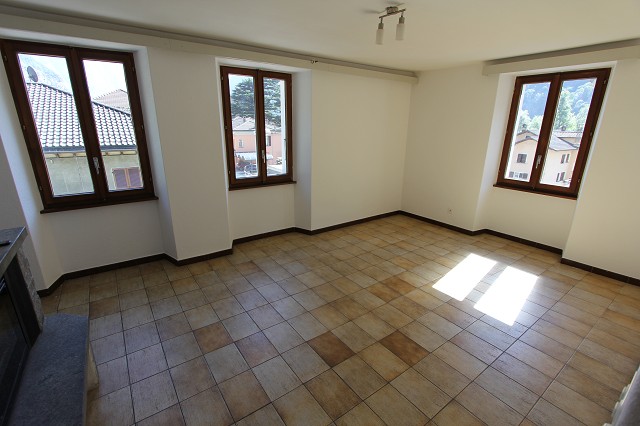 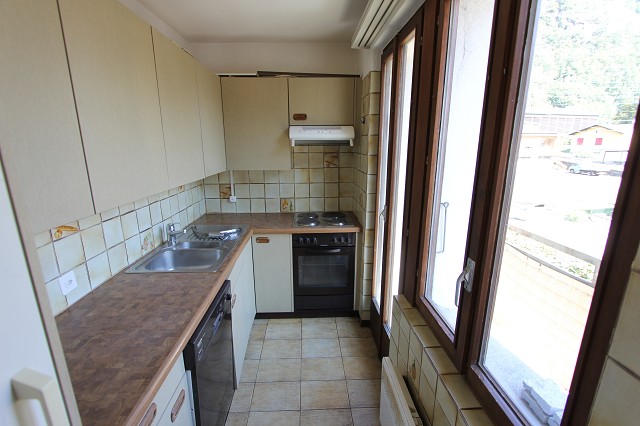 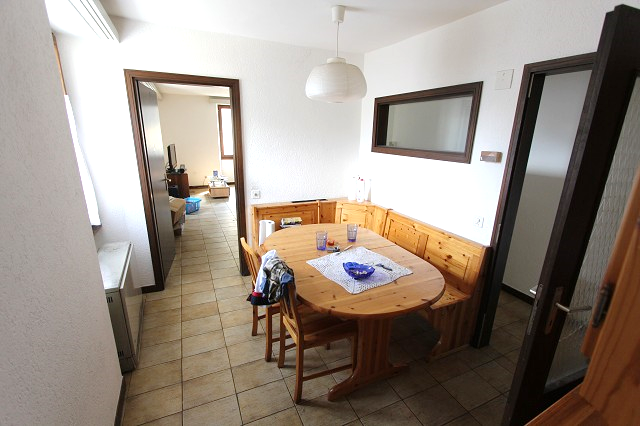     	                                 4 Zimmer und Bad        4 camere e bagno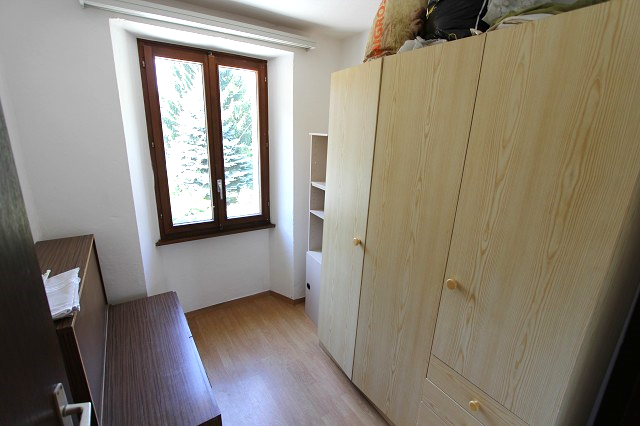 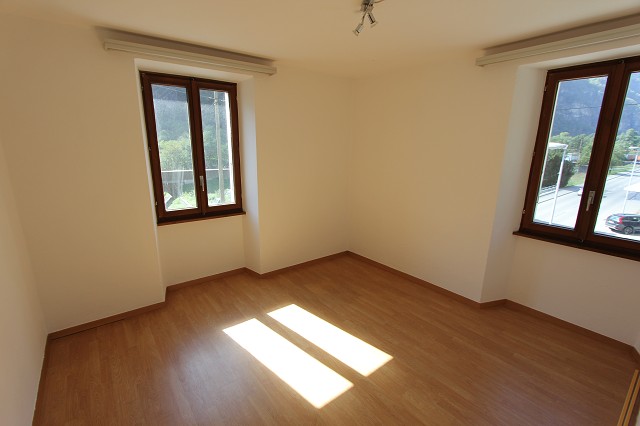 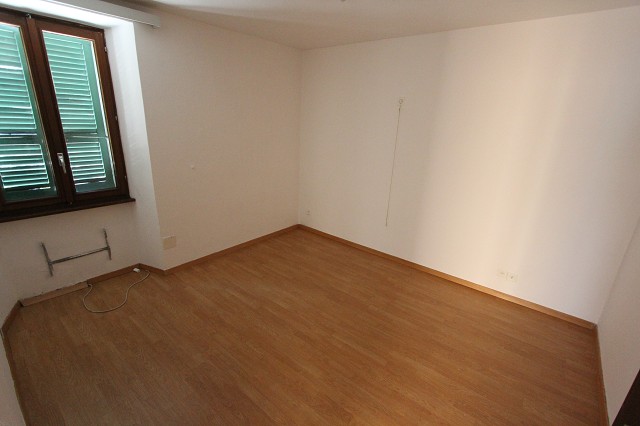 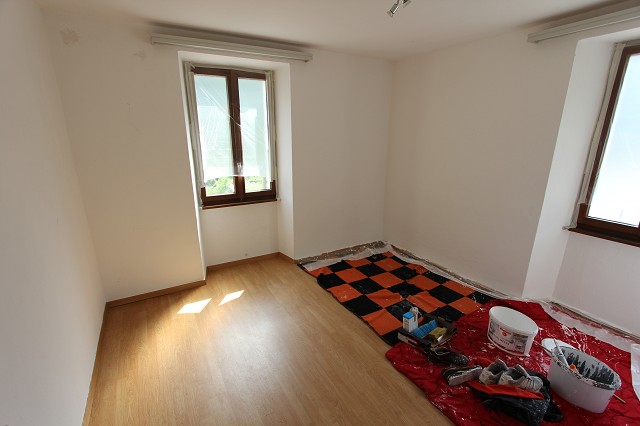 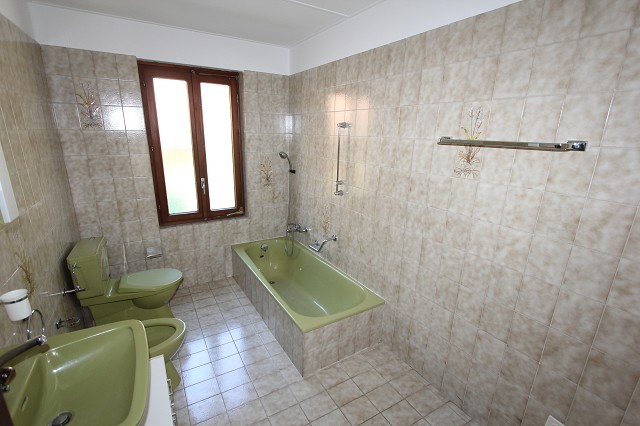 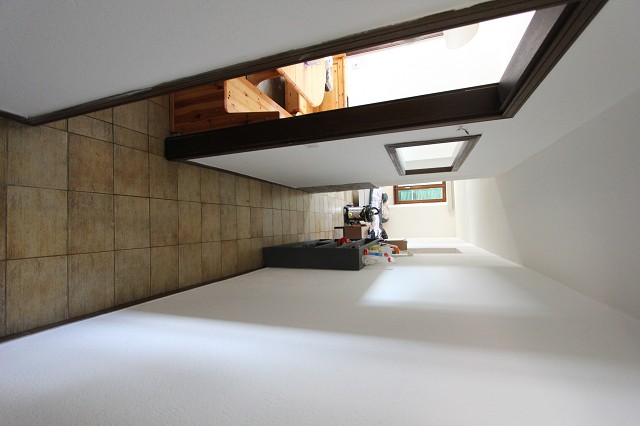   		                          Aussichtsbalkon         balcone con bella vista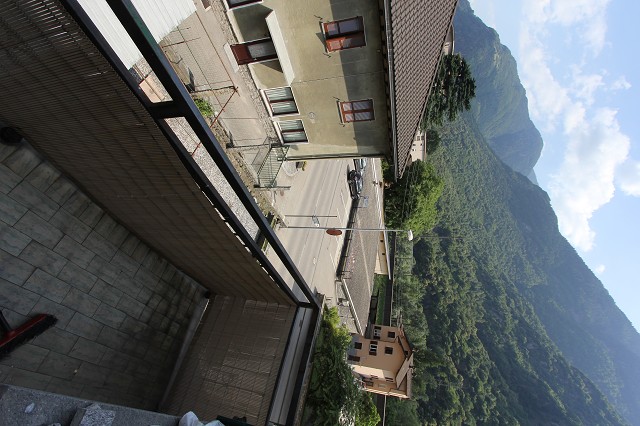 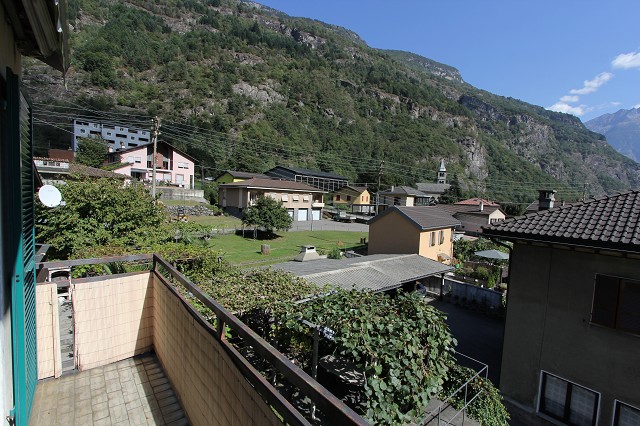 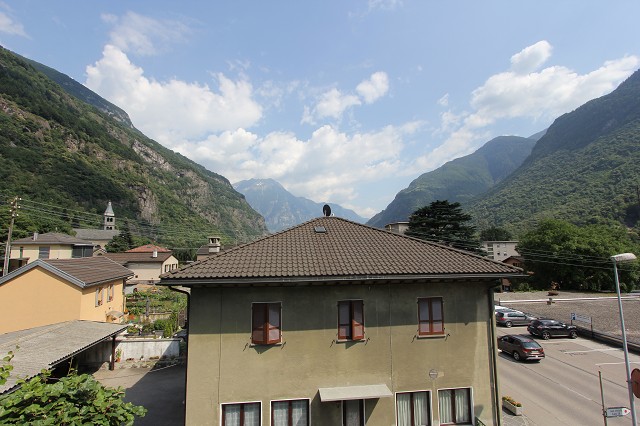 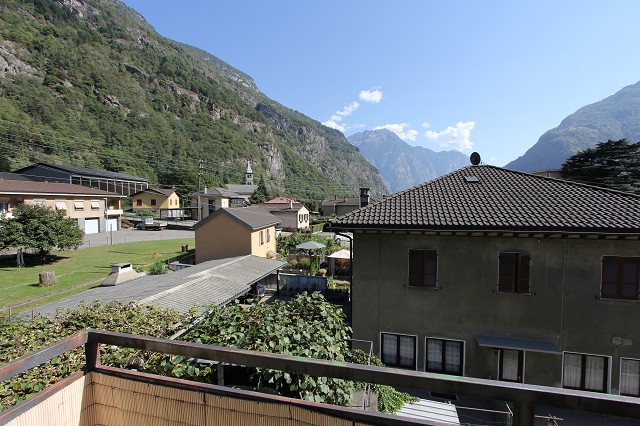                                           Sitzplatz und Garten        cortile con giardino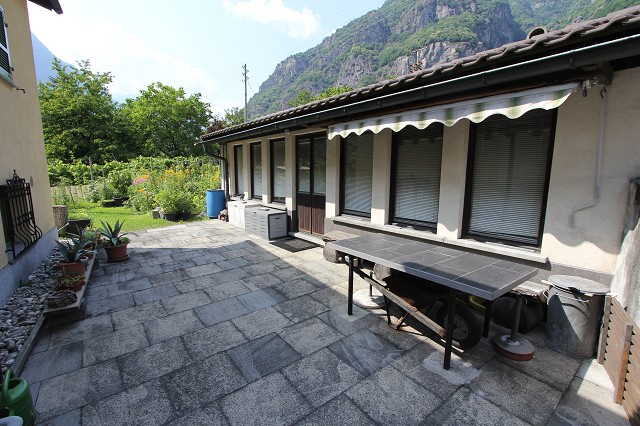 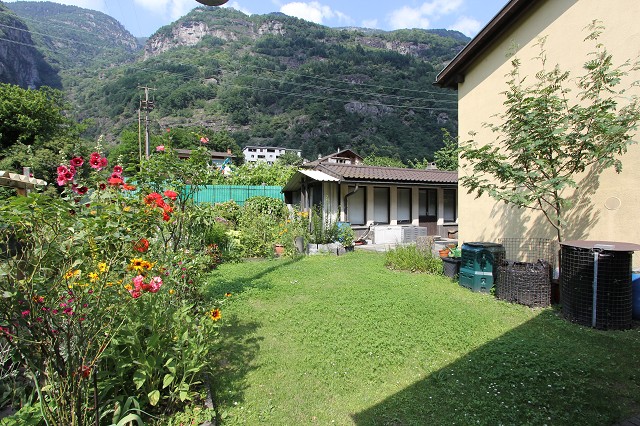 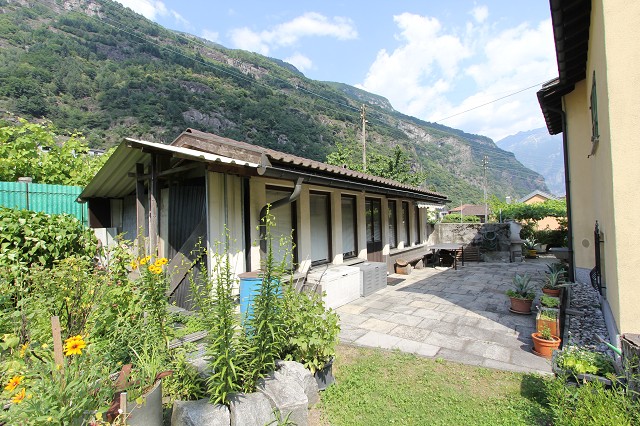 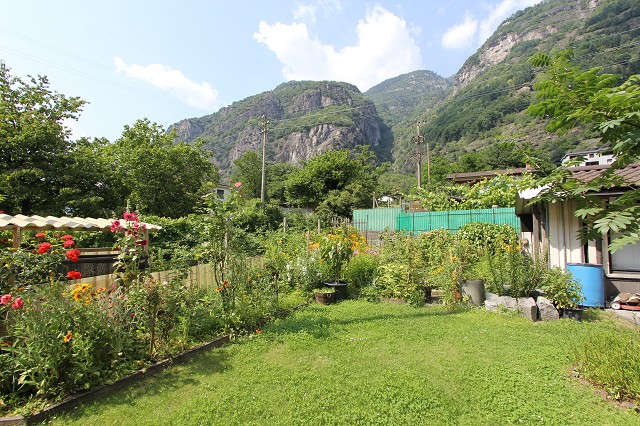 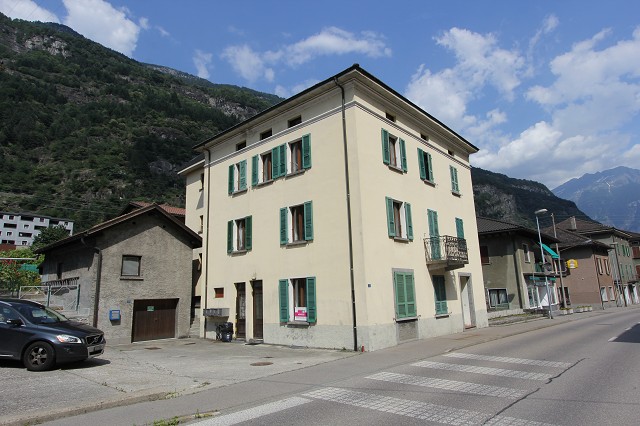 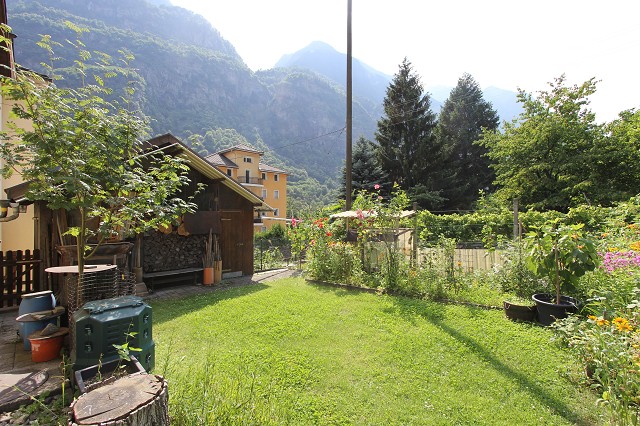 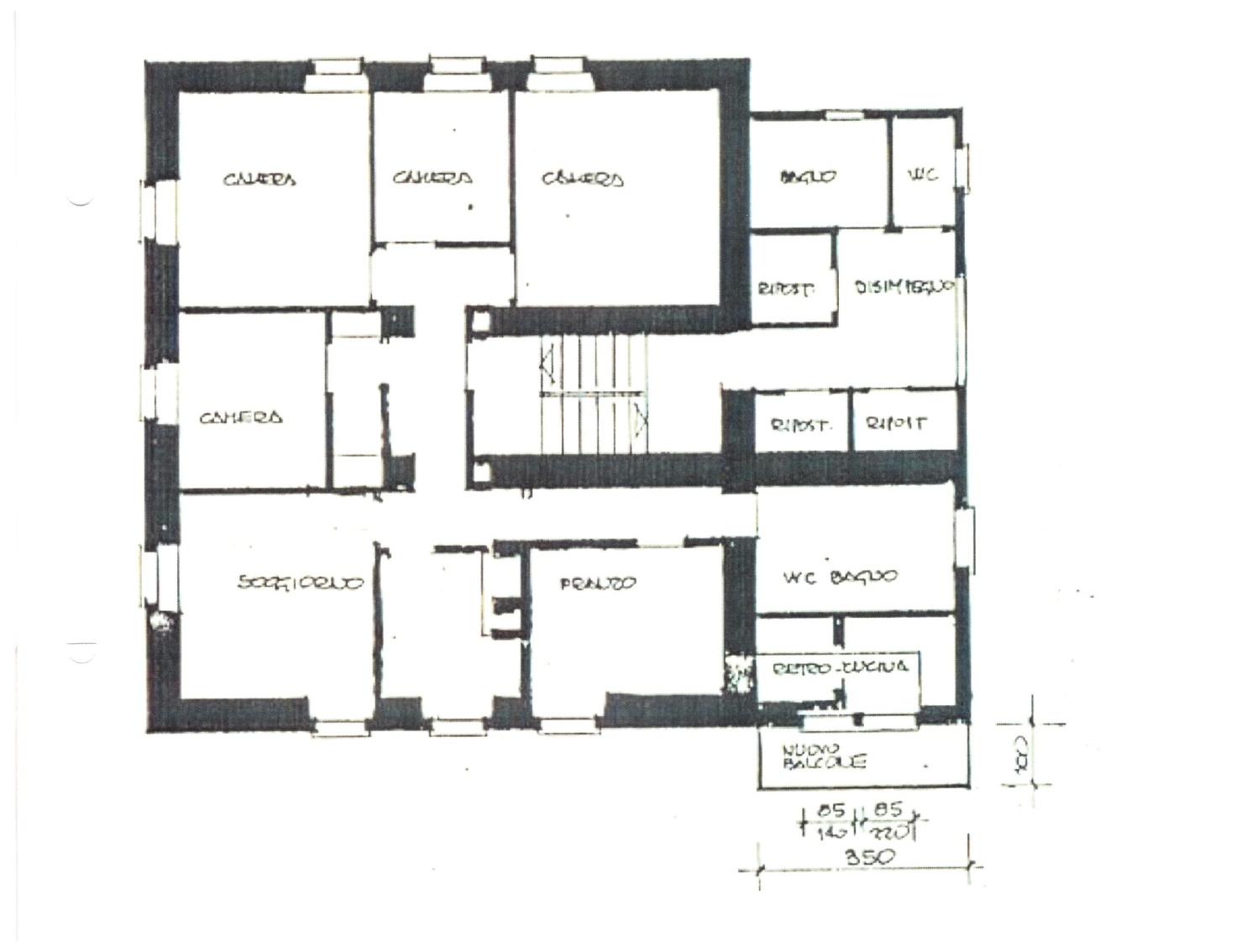 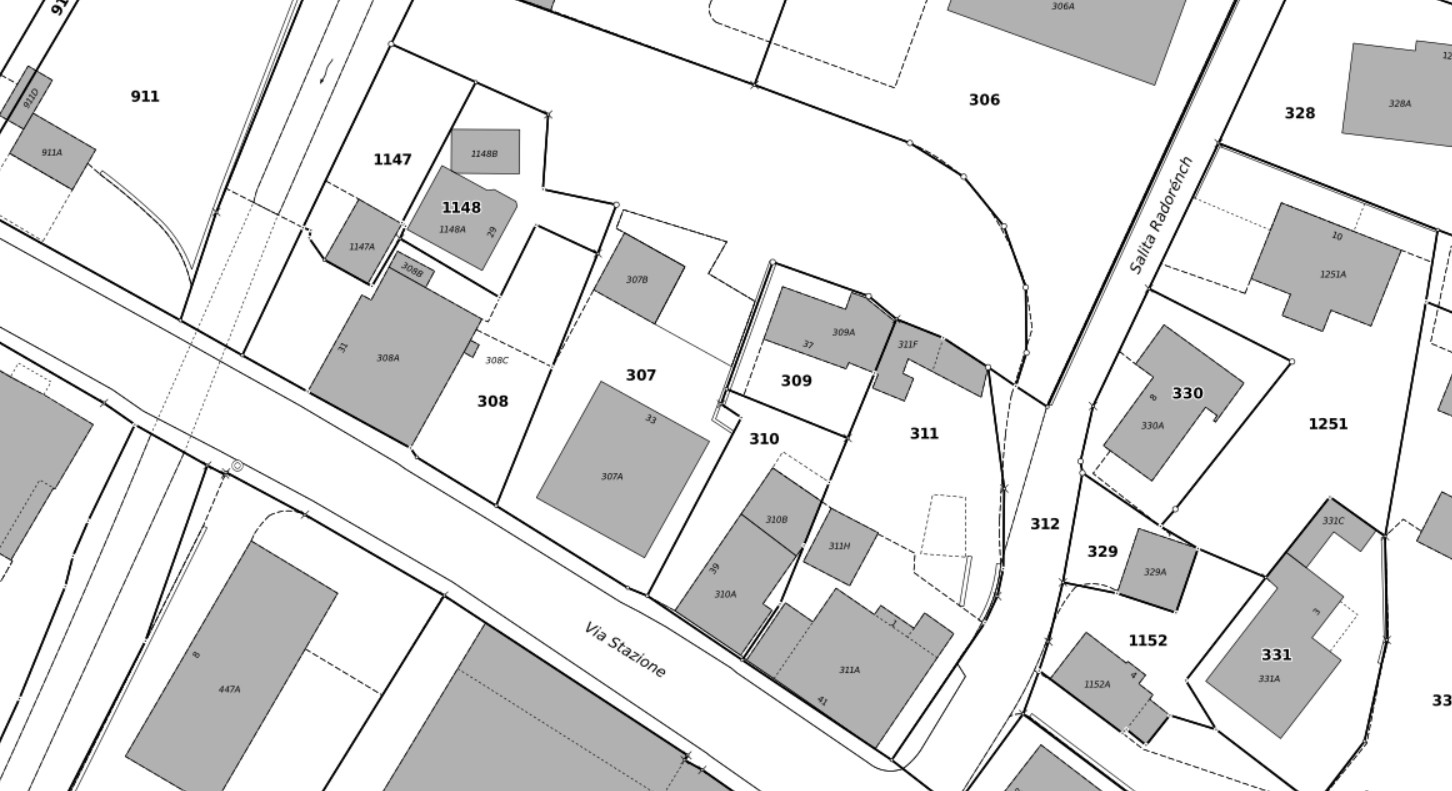 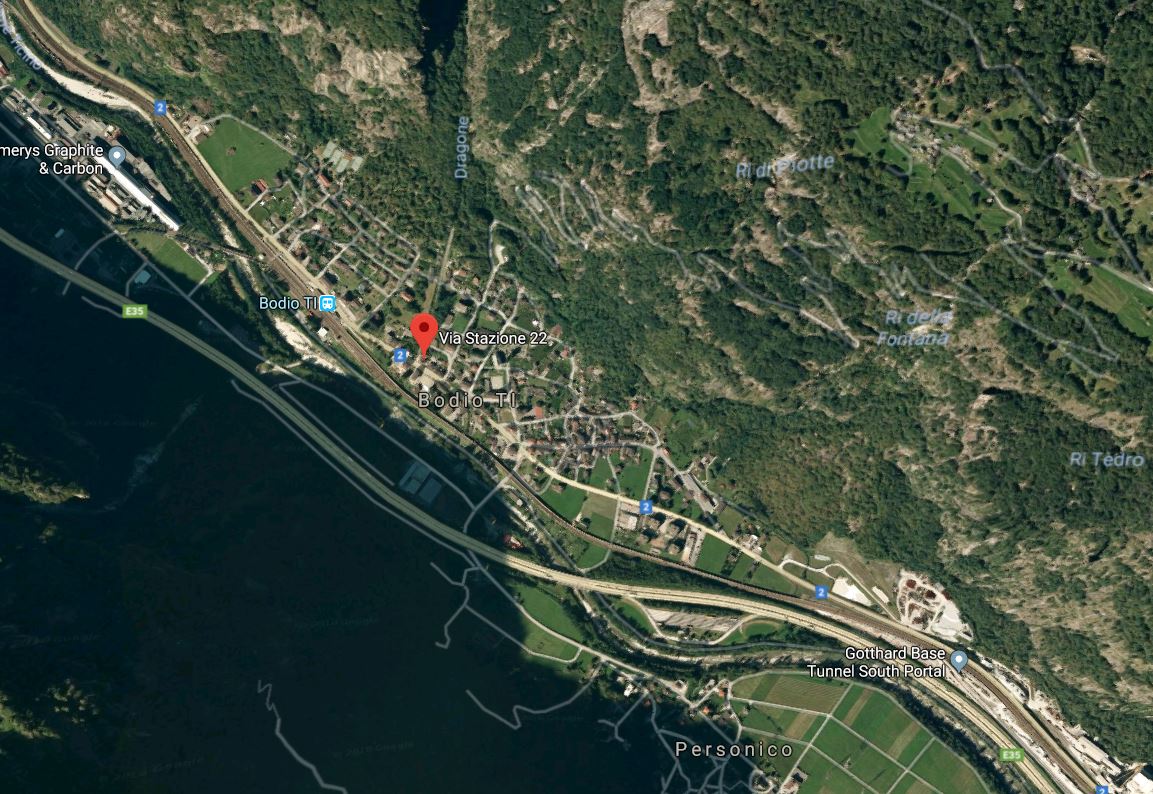 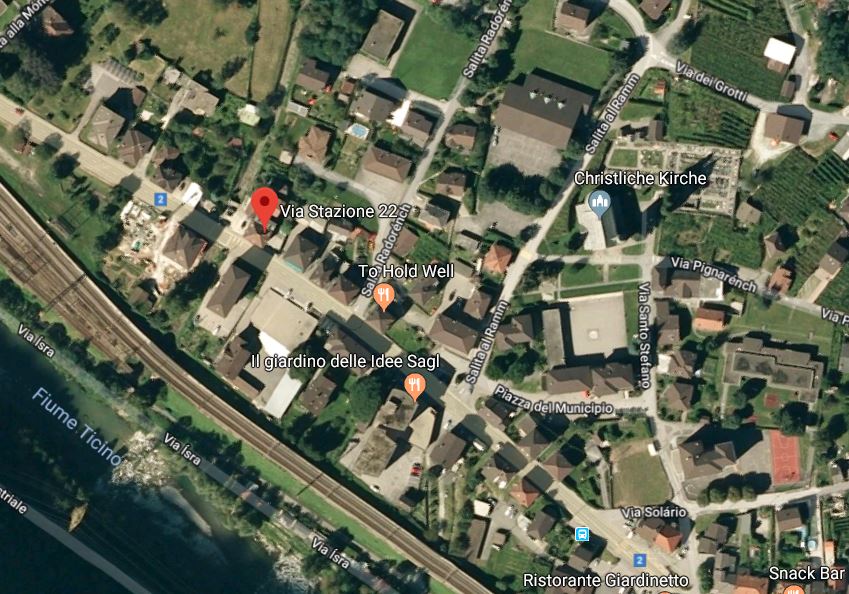   TICINO | AsconaTICINO |  Bodio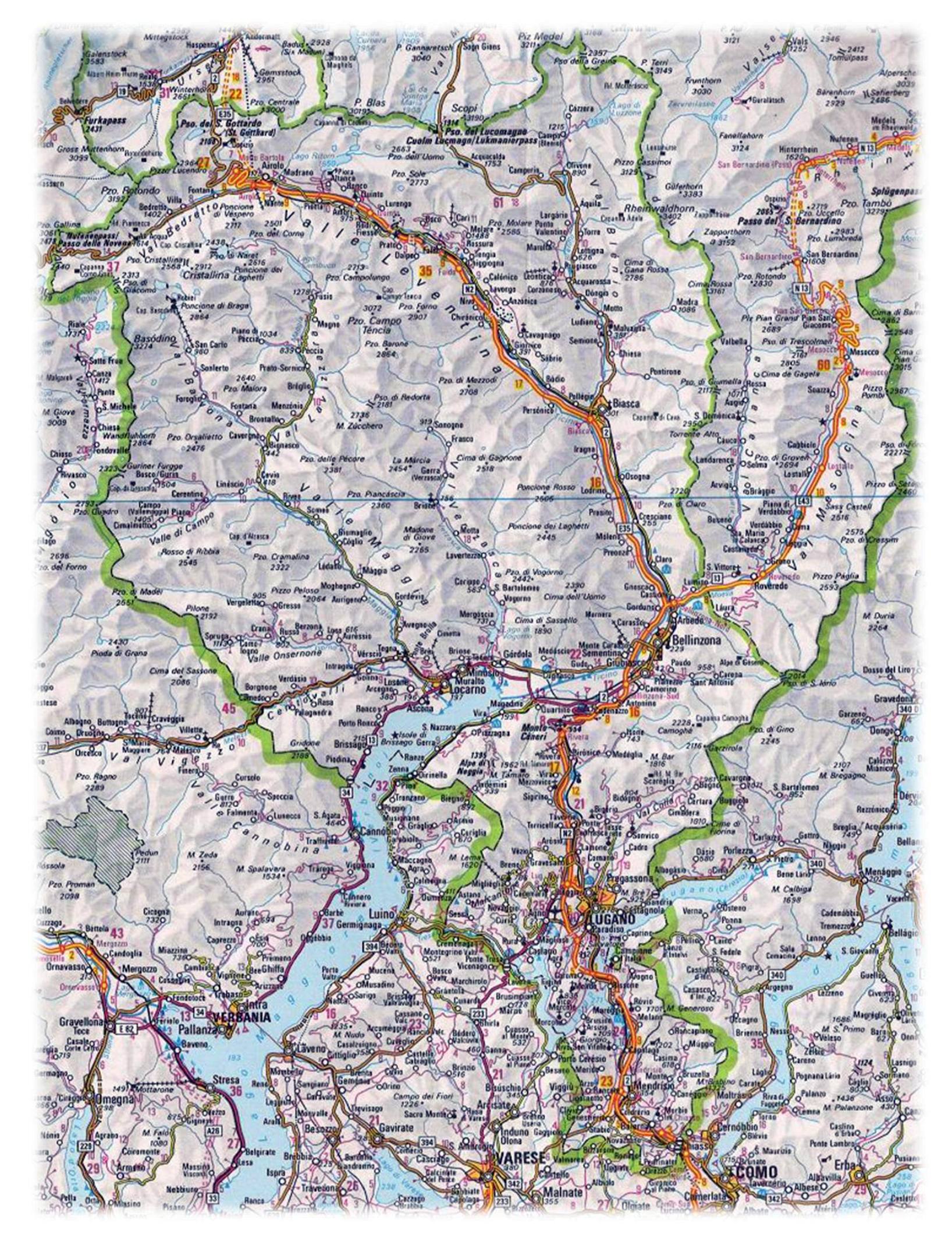 